[Tähän tilalle toimintayksikön nimi]Toimintayksikön lääkehoitosuunnitelma 2023JohdantoKymenlaakson hyvinvointialueella lääkehoitoa ohjeistaa ylimmällä tasolla Kymen HVA:n lääkehoitosuunnitelma. Toimintayksiköiden lääkehoitosuunnitelmien tulee olla linjassa Kymen HVA:n lääkehoitosuunnitelman ja valtakunnallisen ”Turvallinen lääkehoito” -oppaan kanssa. Toimintayksikön lääkehoitosuunnitelman tärkein tehtävä on toimia lääkehoidon perehdytyksen apuvälineenä ja potilas/asiakasturvallisuuden kehittämisen työkaluna sekä dokumenttina. Toimintayksikön lääkehoitosuunnitelma laaditaan mahdollisimman käytännönläheisesti ja toimintayksikön lääkehoidon laajuus huomioiden.HUS Apteekki ohjeistaa Kymen HVA:n alueella asiakkailleen lääkehuoltoon ja lääkehoidon toteuttamiseen liittyviä asioita, kuten lääkkeiden tilaamista, varastointia, käsittelyä, huumausaineisiin liittyviä toimintatapoja, lääkejätteen käsittelyä ym. Muut kuin HUS Apteekin asiakkaat noudattavat näitä ohjeita soveltuvin osin.Toimintayksikön lääkehoitosuunnitelman laatimiseen osallistuvat mahdollisuuksien ja osaamisensa mukaan kaikki toimintayksikössä työskentelevät lääkehoitoa toteuttavat ammattiryhmät. Toimintayksikön lääkehoitosuunnitelma päivitetään vähintään vuosittain tai lääkehoidon käytäntöjen muuttuessa merkittävästi. Toimintayksikön lääkehoitosuunnitelman täyttämiseen liittyvät ohjeet löytyvät kappaleesta 2.1. Toimintayksikössä lääkehoitoon vakituisesti osallistuvat sitoutuvat lukukuittauksellaan noudattamaan lääkehoitosuunnitelman mukaisia toimintatapoja. Lukukuittaus dokumentoidaan ja vaaditaan kaikilta toimintayksikössä työskenteleviltä lääkehoitoon osallistuvilta henkilöiltä ja ammattiryhmiltä. Lukukuittaus voidaan toteuttaa sähköisesti tai Liitteen 1. taulukkoon. Tärkeitä lääkehoitoa koskevia ohjeita ja materiaaleja Kymen HVA:lla:Toimintayksikön lääkehoitosuunnitelman laadinta ja hyväksyminenOhje toimintayksikön lääkehoitosuunnitelman laatimiseen”Toimintayksikön lääkehoitosuunnitelma” -pohjaan on merkitty kynän kuvalla kohdat, jotka toimintayksikön on tarkoitus täydentää. Tähden kuvalla on merkitty pohjaan 2022 päivityksessä tehdyt merkittävät muutokset. Pohja on laadittu Kymen HVA:n lääkehoitosuunnitelman ja STM Turvallinen lääkehoito-oppaan 2021 vaatimusten perusteella ja se täytetään soveltuvilta osin toimintayksikön toiminnan mukaisesti. Katso esimerkit alta. HUOM! Kursivoidut tekstit ja kynämerkit ovat ohjeita, jotka saa poistaa ja korvata omilla teksteillä. Muuten pohjaa ei saa muokata, ellei siitä ole erikseen mainittu. Jos lääkehoitosuunnitelmapohjan kohta ei koske toimintayksikön toimintaa, sitä ei saa poistaa kokonaan, vaan kirjataan selitykseksi ”Ei koske/ei ole osa toimintayksikön toimintaa”. Pohjan tarkoituksena on yhtenäistää ja tasalaatuistaa lääkehoitosuunnitelmia. 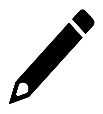 = Toimintayksikkö täydentää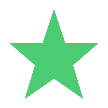 = Uusi kohta tai muu merkittäviä muutoksia edelliseen versioon (tähdet saa poistaa pohjasta halutessaan)X. ESIMERKKIOTSIKKOX.x EsimerkkialaotsikkoTässä kohtaa yleistä tekstiä aiheesta tiivistetysti ja viittaus alueellisen lääkehoitosuunnitelman kohtaan tai muihin ohjeisiin, joissa aihetta käsitellään tarkemmin.Otsikko/ohjetekstiä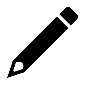 Esitäytettyjä tietoja ja ohjeita sisältöön Esitäytettyjä tietoja ja ohjeita sisältöön Esitäytettyjä tietoja ja ohjeita sisältöön Esitäytettyjä tietoja ja ohjeita sisältöönUusi kohta 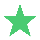 Toimintayksikön lääkehoitosuunnitelman laatijat, hyväksyjät ja versiohistoriaLisää tarvittaessa rivejä!Lääkehoidon vaativuus, ammattiryhmien työnjako ja toimenkuvatLääkehoitoa toteuttavien ammattiryhmien työnjakoa ja toimenkuvia kuvataan tarkemmin Kymen HVA:n lääkehoitosuunnitelmassa kappaleessa 3.Toimintayksikön kuvausKuvaa tähän toimintayksikköä lyhyesti: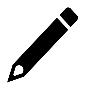 Mitä palveluja toimintayksikössä tuotetaan? Esimerkiksi tehostettua palveluasumista, hammaslääkäripalveluita, sairaalatoimintaa tai varhaiskasvatusta. Milloin palveluja tuotetaan? Esimerkiksi ympärivuorokautisesti, ajanvarauksella, virka-aikaan?Kenelle palveluja tuotetaan? Esimerkiksi vanhuksille, lapsille, aikuisille, raskaana oleville.Kuinka paljon on asiakas-/potilaspaikkoja ja millaisia asiakas-/potilasmäärät ovat?Onko toimintayksikön asiakkailla/potilailla jotain erityispiirteitä? Ovatko he esimerkiksi monisairaita, monilääkittyjä, muistisairaita, päihderiippuvaisia?Mikä on asiakkaiden/potilaiden toimintakyky, ikärakenne, hoidontarve, hoitoisuus, vaihtuvuus?Millainen on toimintayksikön henkilöstörakenne? (voi viitata kohtaan 3.3. ja 3.3.1)Kuinka säännöllisesti lääkehoitoa toteutetaan?Toimintayksikön lääkehoidon vaativuusKuvaa tähän toimintayksikön lääkehoidon vaativuus lyhyesti, yleisellä tasolla:Toimintayksikössä käytettävien lääkkeiden valikoiman laajuus, annostelutavat ja annostelureitit (esim. annetaanko toimintayksikössä vain luonnollista reittiä annettavaa lääkehoitoa vai myös muita antoreittejä, onko parenteraalista (muita kuin ruuansulatuskanavaan annosteltavia lääkkeitä), epiduraalista (selkäydinkanavaan annosteltavaa) lääkehoitoa tai muuta vaativaa lääkehoitoa esim. opioidikorvaushoidon/vieroitushoidon toteuttamista, tahdonvastaista lääkehoitoa, tartuntatautilain mukaista lääkehoitoa?)Onko toimintayksikössä käytössä lääkinnällisiä laitteita? (viittaus toimintayksikön laiterekisteriin/tai laita liitteeksi)Kuvaa tähän toimintayksikön erityistä osaamista vaativaa lääkehoitoa: Onko toimintayksikössä omia erikoisalakohtaisia lääkehoitoja tai lääkkeiden off-label (valmisteyhteenvedosta poikkeavaa) käyttöä?Esimerkiksi teho/valvonta, ensihoito, epiduraalinen lääkehoito, solunsalpaajahoidot, kivun hoito (kipupumput, kasetit), lasten lääkehoito, leikkaussali/anestesiahoito, kuvantaminen, sädehoito, radiolääkkeet, opioidikorvaushoito tai muut erikoisalakohtaiset lääkehoidotToimintayksikön henkilökuntarakenne ja ammattiryhmien roolit lääkehoidossaLääkehoitoa toteuttavat ammattiryhmät kuvataan tarkemmin Kymen HVA:n lääkehoitosuunnitelman kappaleessa 3., taulukko 1.(kirjaa tilalle tai tee taulukkoon lisää lokeroita)Toimintayksikön lääkäripalveluiden kuvausKuvaa tähän toimintayksikön lääkäripalvelujaKuinka monta lääkäriä toimintayksikössä toimii?Mitä erikoisaloja toimintayksikön lääkärit edustavat?Kenelle lääketieteellinen vastuu on osoitettu tilanteessa, jossa toimintayksikössä ei ole vakituista tai pysyvää lääkäriresurssia?Kuinka usein toimintayksikön lääkäri/lääkärit käyvät toimintayksikössä ja miten he ovat muulloin tavoitettavissa?Miten lääkäripalvelut on järjestetty silloin, kun toimintayksikön oma lääkäri/lääkärit eivät ole tavoitettavissa?Mikä on lääkäriopiskelijoiden ja amanuenssien rooli lääkehoidossa?Kuinka päivystävä lääkäri tavoitetaan?Miten toimintayksikön asiakkaan/potilaan on mahdollista tavata lääkäri?Kuinka usein tehdään asiakkaan/potilaan lääkehoidon (kokonaisuuden) arviointi?Kenelle huumausaineiden täysien kulutuskorttien tarkistaminen ja allekirjoittaminen kuuluu?Lääkehoidon osaamisen varmistaminen ja perehdyttäminen toimintayksikössäLääkehoitoa toteuttavien ammattiryhmien osaamisen varmistaminen, lääkeluvat ja näytöt kuvataan tarkemmin Kymen HVA:n lääkehoitosuunnitelman kappaleessa 4. Lisäkoulutusta ja osaamisen varmistamista vaativat tehtävät on kuvattu ammattiryhmittäin kappaleessa 3. taulukossa 1.Lääkehoidon osaamisen varmistaminen, lääkeluvat ja näytötKuvaa tähän, miten ja ketkä toimintayksikössä varmistavat henkilökunnan lääkehoidon osaamista Miten osaamista ja lisäkoulutuksen tarvetta arvioidaan?Suoritettavat lääkeosaamista varmistavat kurssit, (esim. LOVe, ProEdu tai muu vastaava) näytöt ammattiryhmittäin toimintayksikön toiminnan laajuuden mukaanKuvaa tähän, miten ja kenen toimesta toimintayksikössä varmistetaan lääkelupien voimassaolo ja niihin liittyvät näytöt. Kirjaa myös, kuka myöntää lääkeluvat toimintayksikössäNäyttöjen vastaanottajat kuvataan liitteeseen 2.Kuka myöntää toimintayksikössä lääkeluvat?Perehdyttämisen toimintamalliLääkehoitoon perehdyttämistä kuvataan tarkemmin Kymen HVA:n lääkehoitosuunnitelman kappaleessa 4.3. Kymen HVA:n lääkehoitosuunnitelmassa annetaan myös mallipohjat perehdytyslomakkeille ammattiryhmittäin (Liitteet 1-3). Vaihtoehtoisesti toimintayksikössä voidaan käyttää sähköistä perehdytysjärjestelmää (Kymen HVA:lla Intro).Kuvaa tähän, miten toimintayksikössä perehdytetään lääkehoitoonPerehdytyksen sisältö, onko käytössä perehdytyssuunnitelmaa tai tarkistuslistaa? Käytetäänkö Intro -perehdytysjärjestelmää? Tässä kohtaa voi viitata myös liitteenä olevaan perehdytyssuunnitelmaan, kun sellainen on laadittuPerehdytykseen varattava aika, perehdytyksen yksilöinti perehtyjän tarpeiden mukaan Perehdytyksen vastuuhenkilöiden määrittely ja perehdyttäjien työtehtävien järjestely perehdytyksen aikanaLääkehuolto toimintayksikössäKymen HVA:n lääkehuoltoa kuvataan seikkaperäisesti Kymen HVA:n lääkehoitosuunnitelman kappaleessa 5. HUS Apteekki ohjeistaa omien asiakkaidensa lääkkeiden käyttöä, tilaamista ja säilyttämistä kappaleissa 5.1 – 5.7, HUS Apteekin ohjeet löytyvät Kymen HVA:n intrasta. Muiden kuin HUS Apteekin asiakkaiden lääkehuollon käytännöt poikkeavat sairaalaympäristöstä ja nämä poikkeavat käytännöt kuvataan yleisellä tasolla Kymen HVA:n lääkehoitosuunnitelman kappaleessa 5.10. Alle on koottu lääkehuoltoa koskevia ohjeita. Ohjeet, jotka eivät koske toimintayksikköä, voi poistaa listalta halutessaan.HUS Apteekista lääkkeensä hankkivat toimintayksiköt noudattavat lääkehuollon osalta seuraavia ohjeita (linkki ohje kansioon):Lääkehuoneet ja muut lääkkeiden säilytystilatLääkkeiden ja rokotteiden säilyttäminen ja säilytystilojen lämpötilarajatLääkejätteen käsittely Huumausaineita koskeva ohje hoitoyksiköille Lääkkeelliset kaasut Kymen HVA:llaLääkkeiden tilaaminen ja toimittaminenLääkkeiden palauttaminenLääkkeiden saanti apteekin ollessa suljettunaKaikki Kymen HVA:n toimintayksiköt noudattavat (soveltuvilta osin) seuraavia HUS Apteekin ohjeita (linkki ohje kansioon):Lääkehuoneet ja muut lääkkeiden säilytystilatLääkkeiden ja rokotteiden säilyttäminen ja säilytystilojen lämpötilarajatLääkkeiden säilytystilat ja säilytystilan varusteluKuvaa tähän toimintayksikön lääkkeiden säilytystilatSijainti, lääkkeiden säilytystilaan kulku ja kulunvalvonta (avaimet/sähkölukko/muu järjestelmä, mahdollinen kameravalvonta) ja niihin liittyvät vastuutLääkkeiden säilytyspaikat ryhmittäin (muista myös PKV/N-lääkkeet, rokotteet, infuusionesteet ym.)Teknologiset ratkaisut lääkkeiden säilytyksessä (esim. älylääkekaappi, lääkeautomaatit) Riskilääkkeiden huomiointi lääkkeiden säilyttämisessäLääkkeiden säilytystilan muu varustelu (onko esim. tietokonetta, muita laitteita)Lääkkeiden säilytystilojen olosuhdeseuranta ja siihen liittyvä työnjakoLääkejätteen ja vanhentuneiden lääkkeiden käsittely sekä säilytyspaikat (huomioi PKV/N-lääkkeet)Apteekkiin palautettavien käyttökelpoisten lääkkeiden säilytyspaikkaAsiakkaiden/potilaiden omien lääkkeiden säilytyspaikka (esim. poikkeustilanteita varten)Asiakkaan/potilaan omien lääkkeiden hävittäminen (esim. kuolemantapauksen yhteydessä)Lääkkeelliset kaasutKuvaa tähän toimintayksikön lääkkeellisiin kaasuihin liittyvät käytännöt ja vastuut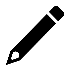 Lääkkeellisistä kaasuista vastaavan henkilön vastuut ja tehtävätToimintayksikössä säilytettävät lääkkeelliset kaasut ja niiden säilytyspaikka/sijaintiToimintayksikössä varastoitavat myrkytysten vastalääkkeet (eli antidootit) ja niiden käyttöohjeetListaa tähän toimintayksikössä varastossa pidettävät myrkytysten vastalääkkeet (eli antidootit), niiden säilytyspaikat ja ohjeistuksen säilytyspaikka (jos ei ole tämän lääkehoitosuunnitelman liitteissä)Esim. lääkehiili, flumatseniili, naloksoni, glukagoniLääkkeiden tilaaminen ja palauttaminenKuvaa tähän toimintayksikön lääketilauskäytännöt ja vastuutTilaus- ja toimituspäivät Kuka tilaa, kuka vastaanottaa tilaukset ja purkaa lääkkeet hyllyyn Kuka hyväksyy lääketilaukset jne.Vanhenevien lääkkeiden seuranta ja lääkkeiden käyttökelpoisuuden varmistaminenKuvaa tähän toimintayksikön käytännöt ja vastuut vanhenevien lääkkeiden seurannassaLääkkeiden säilytystilojen puhtaanapitoKuvaa tähän toimintayksikön käytännöt ja vastuut lääkkeiden säilytystilojen puhtaanapidossa Hätä- ja elvytyslääkkeet ja niiden säilytysKuvaa tähän toimintayksikön hätä- ja elvytyslääkkeet ja niihin liittyvät käytännötToimintayksikön elvytyspakin/kärryn sijaintiElvytyspakin tarkistamisen käytännöt Elvytyspakin/kärryn sisältö (esimerkiksi Kymen HVA lääkehoitosuunnitelma Liite 4. mallipohja), voi laittaa myös lääkehoitosuunnitelman liitteeksi  Elvytyslääkkeistä vastaavan henkilön vastuut ja tehtävätToimintayksikön käytännöt elvytystilanteessa (MET-ryhmä, elvytysryhmä, muu toimintatapa?)Hätälääkkeitä ovat myös roiske- ja sytopakit ja ekstravasaatiotilanteissa tarvittavat lääkkeet Lääkkeiden väärinkäyttöä ennaltaehkäisevät toimintamallitLääkkeiden väärinkäytön ennaltaehkäisemiseksi toimintayksiköissä noudatetaan ”Toimintamalleja lääkkeiden väärinkäytön ehkäisyyn Kymen HVA:lla” -ohjetta. Toimintayksikkökohtaiset käytännöt ja toimintamallit kuvataan seuraaviin kappaleisiin.Toimintayksikön omavalvonnan piiriin kuuluvat PKV/N-lääkkeetKuvaa taulukkoon toimintayksikössä omavalvonnan piiriin kuuluvat PKV ja N-lääkkeet, niihin liittyvät valvontatavat sekä vastuut. Esimerkkejä potentiaalisesti väärinkäyttöön soveltuvista lääkkeistä löytyy em. ohjeistuksen liitteestä 6.1. Toimintayksikön toimintamalleja lääkkeiden väärinkäytön ehkäisyynKuvaa tähän toimintayksikössä käytössä olevia toimintamalleja lääkkeiden väärinkäytön ehkäisyynesim. kameravalvonta, kaksoistarkistuksen kuittauslista N-lääkkeilleLääkehoidon toteuttaminen toimintayksikössäLääkehoidon toteuttamista kuvataan yleisellä tasolla Kymen HVA:n lääkehoitosuunnitelmassa kappaleessa 6. Tähän kappaleeseen kuvataan toimintayksikkökohtaiset lääkehoidon toteuttamisen käytännöt seikkaperäisesti.Lääkehoidon kirjaaminen ja asiakas-/potilastietojärjestelmäKuvaa tähän, miten ja kenen toimesta lääketiedot kirjataan asiakas-/potilastietojärjestelmäänMikä asiakas-/potilastietojärjestelmä toimintayksikössä on käytössä, minne lääkitystiedot kirjataan?Mitä LC:n tilaa toimintayksikössä ensisijaisesti käytetään (avolääkitys vai osastolääkitys)?Kuka saa tehdä muutoksia lääkitykseen: lääkemääräykset, lääkitysosion merkinnät, lääkelistan kuittaaminen?Jos lääkehoidon prosessit on kuvattu IMS:iin, niihin voi viitata tai ne voi liittää tähänPotilaan/asiakkaan tunnistaminen toimintayksikköön tullessa ja lääkityksen ajantasaisuuden tarkistaminenKuvaa tähän, miten toimintayksikköön tuleva potilas tunnistetaan ja miten toimintayksikössä varmistetaan potilaiden lääkelistan ajantasaisuusMiten asiakas/potilas vastaanotetaan ja tunnistetaan toimintayksikköön tullessa? (Kuvaus henkilön tunnistamisen menettelyistä)Jos kotilääkityksen selvittämisen prosessi on kuvattu IMS:iin, siihen voi viitata tässäMiten kotilääkityksen ajantasaisuus varmistetaan toimintayksikössä? Käytetäänkö esim. HUS Apteekin kotilääkityksen tarkistuksen check-listaa tai jotain muuta työkalua?Miten kotilääkityksen selvittäminen tehdään?Kenelle kotilääkityksen selvittäminen toimintayksikössä kuuluu?Lääkkeen määrääminen ja lääkehoidon arviointiKuvaa tähän toimintayksikön lääkkeen määräämiseen ja lääkehoidon tarpeen arviointiin liittyvät käytännötMiten lääkemääräykset tehdään toimintayksikössä? Miten suulliset-/puhelinmääräykset tehdään, ja mistä lääkkeistä ei voida turvallisuusriskin vuoksi antaa suullista-/puhelinlääkemääräystä (voidaan kirjata myös riskilääkeluetteloon)?Mihin asiakas-/potilastietojärjestelmässä kirjataan lääkehoidon tarpeen arviointi?Miten lääkkeiden määrääminen off label -käyttöön huomioidaan lääkemääräystä esim. lääkelistalle tehdessä? (suositus = SIC! -merkintä, ks. Kymen HVA:n lääkehoitosuunnitelma kappale 5.2.3)Voi viitata IMS:iin kuvattuihin prosesseihinKuvaa tähän, miten lääkkeiden vaikutusta seurataan ja arvioidaanMiten lääkehoidon vaikutuksia seurataan?Mihin asiakas-/potilastietojärjestelmässä kirjataan lääkehoidon vaikutuksen seuranta?Mitä erityistä seurantaa vaativia lääkehoitoja toimintayksikössä on? (esim. solunsalpaajat, biologiset lääkkeet)Lääkkeiden asiakas-/potilaskohtaisiin annoksiin jakaminen ja käyttökuntoonsaattaminenKymen HVA:n kaikissa toimintayksiköissä lääkkeiden jakamisessa ja käyttökuntoonsaattamisessa noudatetaan (soveltuvin osin) HUS Apteekin ohjeita (linkki ohjekansioon):Lääkkeiden jakaminenTablettien puolittaminen, murskaaminen ja liuottaminen sekä kapseleiden avaaminenLääkkeiden käyttökuntoon saattaminen hoitoyksiköissäLääkkeiden antoajankohdatMikrobilääkkeiden laimennus ja säilytysohjeetSuosituksia avattujen ja käyttökuntoon saatettujen lääkevalmisteiden kestoajoistaKuvaa tähän toimintayksikön lääkkeiden jakamisen ja käyttökuntoonsaattamisen käytännöt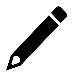 Lääkkeiden jaon ja lääkkeiden käyttökuntoonsaattamisen aikataulu ja työnjako vuoroittainSuun kautta annettavien lääkkeiden jakaminen asiakas-/potilaskohtaisiin annoksiinMiten toimintayksikössä toimitaan, kun tarvitsee avata kapseleita tai murskata tai jauhaa lääkkeitä? Lääkkeiden käyttökuntoonsaattaminen asiakas-/potilaskohtaisiin annoksiinOnko toimintayksikössä itse laadittuja lääkeohjeita? (viittaus ohjeiden sijaintiin, luettelo ohjeista tai liitteeksi lääkehoitosuunnitelmaan, lääkeohjeen mallipohja löytyy Kymen HVA:n lääkehoitosuunnitelman liitteestä 5.)Miten huumausaineet jaetaan toimintayksikössä ja mitkä ammattiryhmät saavat jakaa niitä?Missä ja miten valmiiksi jaettuja lääkkeitä säilytetään?Voi viitata IMS:iin kuvattuihin prosesseihinLääkkeiden annostelu potilaille/asiakkailleKuvaa tähän toimintayksikön lääkkeiden annosteluun liittyvät käytännötLääkkeiden tarkistamisen ja lääkkeiden annostelun aikataulu/rytmi toimintayksikössäKaksoistarkistaminen toteutusLääkkeiden annosteluun käytettävät laitteet ja niiden käyttöKuka vie ja antaa lääkkeet, kuka saa antaa huumausaineitaMiten potilas/asiakas tunnistetaan/varmistetaan lääkkeitä annettaessaLääkehoitoon liittyvä asiakas-/potilasohjaus hoidon eri vaiheissaKuvaa tähän toimintayksikön asiakas-/potilasohjausta lääkkeistäKuka antaa lääkeneuvontaa?Missä vaiheessa hoitoa lääkeneuvontaa annetaan?Toimintayksikön tyypillisiä lääkeneuvontaa vaativia lääkkeitä (esim. antikoagulantit, metotreksaatti, inhaloitavat lääkkeet, pistettävät lääkkeet)Lääkeneuvontaa varten käytössä olevat materiaalitPotilaan/asiakkaan kotiuttaminen tai siirtyminen toiseen hoitopaikkaanKuvaa tähän asiakkaan/potilaan kotiuttamiseen/kotilomaan/toiseen hoitopaikkaan siirtymiseen liittyvät prosessit Mitä annetaan mukaan?Mitä ja miten ohjeistetaan?Mihin otetaan yhteyttä hoidon loppumisen jälkeen ym.?Siirtyminen Kymen HVA:n sisällä – Kymen HVA:n ulkopuolelleLääkkeiden mukaan antaminen kotiutuville/kotilomalle pääseville potilailleLääkehoidon toteuttaminen poikkeustilanteessaKuvaa tähän toimintayksikön toimintatapa lääkehoidon toteuttamiseen, kun vakituinen henkilö sairastuu tai on muuten estynyt toteuttamaan lääkehoitoa Mistä vuorosta siirrytään lääkevuoroon, hankitaanko sijaisia, osallistuuko vain vakituinen henkilökunta?Tahdonvastainen lääkehoito mielenterveyspotilaillaTämä kohta täytetään vain, jos toimintayksikössä toteutetaan tahdonvastaista lääkehoitoa mielenterveyspotilailleMiten tahdonvastainen lääkehoito toteutetaan käytännössä?Mitkä ammattiryhmät toteuttavat lääkitystä?Miten ympärivuorokautinen osaaminen varmistetaan?Mitä lisäkoulutusta tarvitaan, erityisesti vaikutusten arvioinnin, seurannan ja kirjaamisen osalta?Lääkitysturvallisuus toimintayksikössäLääkkeitä ja lääkehoidon turvallisuutta kuvataan alueellisessa lääkehoitosuunnitelmassa kappaleessa 7. Kappale sisältää Kymen HVA:lla tunnistettuja lääkehoitoon liittyviä riskikohtia, kuvaa toimintatavat lääkehoidon haittatapahtumissa sekä sisältää ohjeita haitta- ja vaaratapahtumailmoituksen tekemiseen. Kymen HVA:lla käytössä olevaan Haipro-järjestelmään liittyviä ohjeita ja materiaalia löytyy Kymen HVA:n intranetistä Asiakas- ja potilasturvallisuus sivustolta kohdasta ”HaiPro-vaaratapahtumien raportointijärjestelmä”. Myös muiden ilmoitusten, kuten lääkinnällisten laitteiden vikojen, tuotevirheiden ja haittavaikutusten ilmoittaminen on kuvattu tässä kappaleessa. Kymen HVA:n riskilääkeluettelo ja esimerkkejä riskilääkkeistä toimintaympäristöittäin löytyy Kymen HVA:n lääkehoitosuunnitelman liitteistä 6-8.Lääkehoitoon liittyvien riskien tunnistaminen ja niihin varautuminenVinkki: Katso mallia Kymen HVA:n lääkehoitosuunnitelmasta kappale 7.3.1Lisää rivejä tarvittaessa!Lääkehoidon haitta- ja vaaratapahtumatKuvaa tähän toimintayksikön haitta- ja vaaratapahtumailmoitusten (esim. HaiPro) käsittelyprosessi Yleisimmät lääkehoitoon liittyvät haitta- ja vaaratapahtumat toimintayksikössäKuka käsittelee, kuinka useinMiten haitta- ja vaaratapahtumailmoitusten perusteella tehtyjä toimenpiteitä seurataanKuinka usein haitta- ja vaaratapahtumia käydään läpi toimintayksikön henkilökunnan kanssaLääkehoidon vaaratapahtumissa toimiminenKuvaa tähän toimintayksikön toimintaohjeet vaaratapahtuman sattuessa (ks. Kymen HVA:n lääkehoitosuunnitelma kappale 7.3.4)Toimintayksikön riskilääkkeetKuvaa tähän toimintayksikön riskilääkkeet lyhyesti yleisellä tasollaMillä perusteella toimintayksikön riskilääkeluettelo on laadittu? (suositus: toimintayksikön HaiPro:t huomioidaan, sisältää Kymen HVA:n riskilääkkeet, ottaa huomioon toimintayksikön lääkevalikoiman ja on laadittu moniammatillisesti)Viittaus liitteessä 3 olevaan riskilääkeluetteloonSamalta näyttävät ja kuulostavat lääkkeet eli LASA-lääkkeet (=Look alike, sound alike)Kuvaa tähän toimintayksikön LASA-lääkkeet lyhyestiMitä LASA-lääkkeitä toimintayksikössä on? (Voit kuvata LASA-riskit myös riskilääkeluetteloon!)Miten LASA-lääkkeet on huomioitu lääkkeiden säilyttämisessä?LASA-lääkkeiden tunnistamisessa voi käyttää apuna HUS Apteekin ohjetta ”Toisiltaan näyttävät ja tai kuulostavat lääkkeet LASA”LiitteetToimintayksikön lääkehoitosuunnitelman liitteet valitaan tarpeiden mukaisesti. Muut paitsi pakolliset liitteet voi valita. Alla oleva luettelo on vain esimerkki, liitteitä voi olla myös muita kuin mainitut. Liitteet voidaan myös linkittää lääkehoitosuunnitelmaan.Pakolliset liitteetLiite 1. Lääkehoitosuunnitelman lukukuittaus (jos ei sähköistä lukukuittausta käytössä)Liite 2. Näyttöjen vastaanottajatLiite 3. Toimintayksikön riskilääkeluetteloYhtenäiset lääkehoidon käytännöt Kymen HVA:n yksiköissä (pakollinen osastoille ja sosiaalipalveluille, voi linkittää tähän)Muut mahdolliset liitteet/lääkehoitosuunnitelmaan linkitettävät liitteet/ohjeet, esimerkiksi:Perehdytyssuunnitelma (jos muualla kuin Introssa, esim. Kymen HVA:n lääkehoitosuunnitelman mallipohjat)Potilaan tunnistaminen Kymen HVA:lla Toimintayksikkökohtaiset lääkeohjeet Toimintayksikön laiterekisteri Lapsen yksilöllinen lääkehoitosuunnitelma -pohja Suunnitelma lapsen sairaanhoidollistentoimenpiteiden suorittamisestaLiite 1. Lääkehoitosuunnitelmien lukukuittaus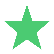 Lääkehoitosuunnitelmien lukukuittaukset vaaditaan kaikilta vakituisesti toimintayksikössä lääkehoitoon osallistuvilta.Olen lukenut ja sitoudun noudattamaan lääkehoitosuunnitelmissa kuvattuja toimintatapoja.Liite 2. Näyttöjen vastaanottajat toimintayksikössä Lisää tarvittaessa rivejä!Liite 3. Toimintayksikön riskilääkeluetteloLisää tarvittaessa rivejä!Toimintayksikön nimetty lääkehoidosta vastaava lääkäriNimi, nimike, yhteystiedotLääkehoidon toteuttamisen kokonaisuudesta vastaava toimintayksikön esihenkilöNimi, nimike, yhteystiedotKymen HVA:n verkkosivuillaKymen HVA:n lääkehoitosuunnitelma Linkki www.sivuilleKymen HVA:n intranet tai muut Kymen HVA:n järjestelmätHUS Apteekin sivut Kymen HVA:n intrassa Yhtenäiset käytännöt perusterveydenhuollon ja erikoissairaanhoidon (pth/esh) vuodeosastoilla / sosiaalipalveluissa (Osaamisen varmistaminen)Intro perehdytysjärjestelmä (Intro)PINJA verkko-oppimisympäristö (esim. HUS Apteekin yleisperehdytys -verkkokurssi) (linkki intraan)Lifecare Campus ja LC Lääkityksen kirjaamisohjeet (LC -> Yleinen kansio -> 3. LC-kirjaamisohjeet -> Lääkeohjeet) Toimintamalleja lääkkeiden väärinkäytön ennaltaehkäisemiseksi -ohjeistus (linkki intraan) Osaamisen varmistamisen ohje (linkki intraan)Ulkopuoliset lähteetTurvallinen Lääkehoito-opas, STM 2021 (linkki)Täydennettävä taulukko ESIMERKKITAULUKKOTäydennettävä taulukko ESIMERKKITAULUKKOTäydennettävä taulukko ESIMERKKITAULUKKOESIMERKKIOTSIKKOESIMERKKIOTSIKKOESIMERKKIOTSIKKOTOIMINTAYKSIKKÖ TÄYDENTÄÄTOIMINTAYKSIKKÖ TÄYDENTÄÄTOIMINTAYKSIKKÖ TÄYDENTÄÄVersioLaatijat:Hyväksyjä: Muutokset edelliseen versioon (lyhyesti) Päiväys:1titteli, nimititteli, nimi titteli, nimititteli, nimipp.kk.vvvv234567Toimintayksikön henkilökuntarakenne ja ammattiryhmien roolit lääkehoidossa Toimintayksikön henkilökuntarakenne ja ammattiryhmien roolit lääkehoidossa Toimintayksikön henkilökuntarakenne ja ammattiryhmien roolit lääkehoidossa AmmattiryhmäVakanssit /resurssi (kpl)Rooli lääkehoidossa (lyhyesti)toimintayksikön ylilääkäriks. myös kohta 3.3.1toimintayksikön lääkäriks. myös kohta 3.3.1sosiaalipalveluiden tulosaluejohtajaylihoitajatoimintayksikön päällikköpalveluesimiessairaanhoitaja (tai vastaavat nimikkeet)lääkevastaavaesimerkkejä lääkevastaavan työtehtävistä löytyy Kymen HVA:n lääkehoitosuunnitelmasta kappaleesta 3.2.1lähihoitaja(tai vastaavat nimikkeet)osastofarmaseuttilääketyöntekijäopiskelijamuu lääkehoitoon osallistuva henkilö (esim. sosiaalihuollon henkilöstö)Valvottava lääkeValvontatapaSeurannan tiheys ja vastuuesimerkki 
N-lääkkeetesimerkki HUS Apteekin kulutuskortti, inventaarioviikoittain, lääkevuorolainen perjantaisin, dokumentoidaan omavalvontalomakkeelleesimerkki 
PanacodPKV-lääkkeen kulutuskorttiviikoittain, lääkevastaava laskee maanantaisin, dokumentoidaan omavalvontalomakkeelleesimerkki Sirdaludkulutuksenseurantakuukausittain, seurataan tilausmääriäLisää rivejä
tarpeen mukaanKuvaa tähän toimintayksikön tyypillisiä lääkehoidon riskitilanteita ja miten ne on huomioitu osaston toiminnassaKuvaa tähän toimintayksikön tyypillisiä lääkehoidon riskitilanteita ja miten ne on huomioitu osaston toiminnassaRiskiRiskiin kohdistetut suojamekanismitEsimerkiksi: Lääkkeen jakotilanteisiin liittyvät riskitEsimerkiksi: Rauhoitetaan lääkkeenjakotilanne ympäristön häiriötekijöiltä siten, että lääkehuoneessa työskentelevälle annetaan työrauha ja lääkehuoneessa liikkumista pyritään välttämään klo 12-14 lääkkeenjaon aikana.Vinkki: Hyödynnä toimintayksikkösi HaiProja lääkehoidon riskitilanteiden tunnistamiseen!Vinkkejä ja esimerkkejä suojamekanismeista: tarkistuslistat, kaksoistarkistaminen, ajantasaiset ja hyvät toimintaohjeet, työpari, koulutukset, osastokokoukset, lääketurvallisuustiedotteet, lääkitysturvallisuuden auditointi (esim. HUS Apteekin palveluna)Nimi, titteliKymen HVA:n lääkehoitosuunnitelma (allekirjoitus, päivämäärä)Toimintayksikön lääkehoitosuunnitelma (allekirjoitus, päivämäärä)Lisää tarvittaessa rivejä!Lisää tarvittaessa rivejä!Lisää tarvittaessa rivejä!Nimi, titteliMitä/minkä ammattiryhmien näyttöjä voi ottaa vastaan?LääkeRiskiKeinot riskien vähentämiseksiLääkeaineryhmä tai spesifi lääkeaineMitä tapahtuu, jos lääkettä annetaan väärin, mitä haittaa riski aiheuttaa, mikä altistaa riskilleMitä keinoja riskien vähentämiseksi on, miten turvallinen annostelu varmistetaan